ORGANIZATORZY: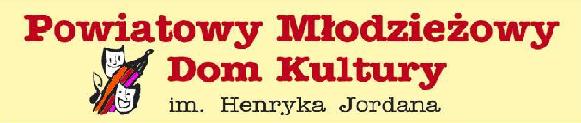 w Tarnowskich GórachSTAROSTWO POWIATOWE W TARNOWSKICH GÓRACH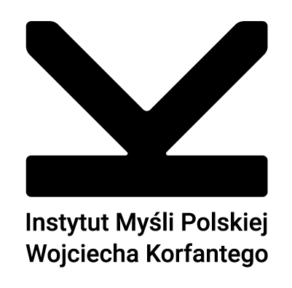 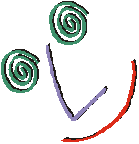 POWIATOWY FESTIWAL ARTYSTYCZNY  DZIECI I MŁODZIEŻY 2023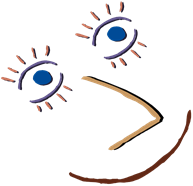 Powiatowy Młodzieżowy Dom Kultury im. Henryka Jordana w Tarnowskich Górach, wiosna 2023 r.Powiatowy Festiwal Artystyczny Dzieci i Młodzieży jest imprezą pozwalająca przedstawić dorobek szkół i placówek oświatowo-wychowawczych i kulturalnych w zakresie wychowania artystycznego. Stwarza okazję do wymiany doświadczeń, konsultacji oraz wytyczenia dalszych perspektyw dla rozwoju amatorskiego ruchu artystycznego w środowisku szkolnym.W Festiwalu biorą udział wyłącznie amatorskie zespoły działające w szkołach podstawowych, szkołach ponadpodstawowych oraz w placówkach oświatowo - wychowawczych i kulturalnych w czterech kategoriach wiekowych:  7 lat – 10 lat  (I,II,III klasa) 11 lat – 14 lat  (IV,V,VI klasa)15 lat – 16 lat  (VII, VIII klasa)17 lat – 25 lat  (szkoły średnie oraz studenci)W przypadku zróżnicowanych wiekowo zespołów decyduje większość wiekowa uczestników. Placówki zgłaszające większą ilość zespołów powinny unikać powtarzania składów osobowych w tych samych kategoriach konkursowych. Nasz Festiwal nie jest przeznaczony dla solistów i duetów.Ostateczny termin zgłoszeń zespołów upływa 21 kwietnia 2023 r. Czytelnie ( !!! )  wypełnione karty ( z naniesionymi potrzebami technicznymi zespołu ) należy przesłać na adres:  jordan.konkursy@op.pl 
 Zespoły zgłoszone po terminie nie będą brane pod uwagę. Prezentacje zespołów odbędą się 26 kwietnia 2023r..od godziny 9.00 (środa) w sali widowiskowej Powiatowego Młodzieżowego Domu Kultury w Tarnowskich Górach, ul. Gliwicka 36. Wymiary sceny na sali widowiskowej -  8m x 4m. Godziny prezentacji zespołów zostaną umieszczone na stornie internetowej www.mdk.tgory.pl   oraz na profilu Facebookowym naszej placówkiw dniu 24 kwietnia. Przesłuchania odbywać się będą według ustalonej kolejności: zespoły muzyczne, zespoły taneczne i zespoły teatralne. Nie ma możliwości przesuwania zespołu w czasie prezentacji innych kategorii konkursowych. Organizatorzy zastrzegają sobie zmianę miejsca i terminu przesłuchań, o powyższych zmianach zgłoszone zespoły zostaną poinformowane odpowiednio wcześniej.Zgłoszenie udziału w festiwalu jest równoznaczne z wyrażeniem zgody na przetwarzanie danych osobowych do celów organizacyjnych PMDK oraz zgody na nieodpłatne prawo do rejestracji prezentacji dowolna techniką zapisu i na publikację wizerunku (zdjęć i nagrań wykonanych podczas imprezy) do celów edukacyjnych 
i popularyzatorskich w materiałach promocyjnych, prasie lokalnej, na stronie internetowej PMDK i profilu społecznościowym Facebook.Prezentacje zespołów w każdej kategorii konkursowej ocenia osobne, profesjonalne jury. Komisja może przyznać I, II, III miejsca oraz wyróżnienia, w każdej kategorii, 
a także Grand Prix.Komisja ma prawo, po upływie czasu przeznaczonego na prezentację, przerwać występInstruktorzy NIE uczestniczą w prezentacjach, wyjątkiem są dyrygenci 
i akompaniatorzy          Ogłoszenie wyników oraz uhonorowanie uczestników i wyróżnionych odbędzie się podczas specjalnie w tym celu zorganizowanego Koncertu Laureatów. KATEGORIE  KONKURSOWEZespoły teatralne: kabaret, zespół teatralny, teatr lalek, teatr ruchu.Czas trwania występu – do 15 minut (1 utwór).Zespół ma maksymalnie 5 minut na ustawienie i zniesienie scenografii. Organizator zapewnia sprzęt nagłaśniający (CD, keyboard), mikrofony, statywy i proste elementy scenografii (krzesła, stoliki). W przypadku szczególnych potrzeb technicznych należy skontaktować się z Organizatorem. Teksty muszą być wykonywane w języku polskim.Kryteria oceny zespołów teatralnych: wartości wychowawcze, dobór repertuaru, dykcja, emisja głosu, inscenizacja, scenografia, ruch sceniczny, ogólny wyraz artystyczny.Zespoły muzyczne: wokalne, wokalno-instrumentalne,  instrumentalne, chóry.Czas trwania występu – do 6  minut (2 utwory).Zespół ma maksymalnie 4 minuty na podłączenie i strojenie instrumentów. Teksty piosenek muszą być wykonywane w języku polskim. Zespoły grają na swoich instrumentach i wzmacniaczach instrumentalnych.Kryteria oceny zespołów muzycznych: wartości wychowawcze, dobór repertuaru, technika wykonania, emisja głosu, dykcja, ogólny wyraz artystyczny.Zespoły taneczne: miniatura taneczna, widowisko taneczne, inscenizacja taneczna, zespoły tańca towarzyskiego, zespoły wokalno-taneczne, folklorystyczne.Czas trwania występu:zespoły taneczne i wokalno-taneczne – do 4 minut (1układ),zespoły folklorystyczne – do 10 minut (1 układ).Kryteria oceny powyższych zespołów: wartości wychowawcze, dobór repertuaru, opracowanie choreograficzne, dobór muzyki, technika wykonania, dobór i estetyka kostiumów i rekwizytów, ogólny wyraz artystyczny.Po każdej prezentacji instruktor (opiekun) zespołu może spotkać się z Komisją w celu omówienia występu wychowanków. Organizatorzy przewidują w godzinach 700 – 830. możliwość przeprowadzenia krótkich – kilkuminutowych prób technicznych na scenie.W czasie prezentacji na scenie obowiązuje bezwzględny zakaz używania ognia, efektów pirotechnicznych, własnych aparatur oświetleniowych. Zespoły prezentują się przy standardowym - białym oświetleniu sceny. Dodatkowych informacji udziela sekretariat PMDK, tel./fax: 32 – 285-29-74,  32 – 289 -00-41jordan.konkursy@op.pl   www.mdk.tgory.pl Zapraszamy serdecznie!